APPROPRIATEAdjectiveCorrect or right for a given 
situation or setting.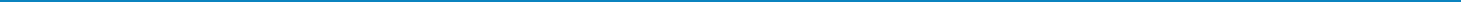 Austin found that physical education class was 
more fun when everyone in his class demonstrated appropriate behavior.BACKWARDAdverbMoving toward the back or in reverse.Walking backward is more difficult than walking 
forward because you can't see where you're going.BUTTON (CURLING)NounIn curling, the marked center of
the target rings (house).

The curling team tried to throw the rock as
 close to the button as possible.COMMUNICATIONNounThe exchange of information from one person or group to another.
Gina's Cooperative Bobsled Driving team collected
 a lot of gold medals by focusing on 
teamwork and communication.COMPOSTNounA mixture of food or other organic materials that will break down and transfer nutrients back into the soil.
Mr. Wiles explained that the leftover food in the
 compost would someday fertilize 
the community garden.CONTROLVerbTo manage or regulate the movement
 or actions of something.
During Olympic Village Clean-Up, Eliza 
controlled the clean-up machine carefully so 
Angelica wouldn't get hurt.COOPERATIONNounThe process of working together for a common goal or outcome.

Without cooperation, it will be difficult for our team
 to collect any gold medals.CURVEDAdjectiveThe state of being shaped in a continuously bending line,
 without angles.
Nelson moved along a curved pathway in 
order to complete a circle.DELIVERY (CURLING)NounIn curling, the action of throwing a stone to the other end of the playing surface.Cesar's delivery was spot-on; he pushed the rock right on top of the button.EIGHT-ENDERNounIn curling, a perfect end in which every one of a team's stones scores a point.Kirk and his team were very proud when their teamwork paid off and they scored an eight-ender.END (CURLING)NounThe segments a curling game is divided into; similar to innings in baseball.A game of curling is usually divided into eight or ten ends.EQUIPMENTNounThe set of tools, accessories, and objects used in a sport or activity.Jody was proud to help her teacher put all their equipment away at the end of every physical education class.FACTNounSomething that is absolutely true and can be proven.If you exercise regularly, it will improve your fitness; that's a fact.FORCENounStrength or power used on an object.The more force you use when you push the rock, the farther it will slide toward the house.FORWARDAdverbMoving toward the front.Glen ran forward to the wall in front of him as fast as he could.GENERAL SPACENounThe area within a boundary in which a person can move using different
 types of locomotion.When moving in general space, it's important to be aware of other people so you don't crash
 into one another.GUIDANCENounAdvice or information aimed at helping a person or group reach a goal, resolve a problem, or improve.The routine cards provide guidance about which
 Tabata exercises we should do to
 Train Like an Olympian.GUIDEVerbTo provide a person or group with advice
 or information in order to help them 
reach a goal, resolve a problem, or improve.
Because he was the driver, Gerald guided 
his teammates as they pushed the bobsled
 through the activity area.HAMMER (CURLING)NounIn curling, the last rock thrown in an end.It was a close game, so when Gayle threw the 
hammer and it landed on the button, 
her team was super excited!HEALTH-RELATED FITNESSNounA group of 5 physical characteristics that contribute to a person’s overall well-being. The 5 components of Health-Related Fitness include Cardiovascular Endurance, Muscular Strength, Muscular Endurance, Flexibility, and Body Composition.Training Like an Olympian with Tabata exercises is a great way to improve our health-related fitness.HOUSE (CURLING)NounIn curling, the four rings that form a bull's eye at 
each end of a sheet of ice. It consists of the 12-foot ring, the 8-foot ring, the 4-foot ring, and the button.

Even though it didn't land on the button, Bernadette 
was proud that the rock she threw landed in the house.IDENTIFYVerbTo establish who or what someone 
or something is.

Robin identified four exercises he could practice
 at home in his spare time.INDEPENDENTAdjectiveFree from outside control or lead.

Mica was proud to be independent when he used the routine cards to complete the Train
 Like an Olympian exercises.JUMPVerbTo push off of a surface and into the air using the power in your legs and feet.

Brenna jumped farther than any of her classmates
during the Olympic Ski Jumping Combine.LANDVerbTo reach the ground after jumping.


Bend your knees when you land a jump in order to avoid making a loud noise or getting hurt.LEAD (CURLING)NounIn curling, the player who throws the 
first two rocks of the end and then 
sweeps the next six.The lead on Dierdre's curling team threw two great 
shots to set them up for success.LEFTAdjectiveRelated to the side that is to the west when you are facing north.

Tyrell writes, bats, and throws with his left hand.LOCOMOTORAdjectiveA type of movement used to get from place to place.

Skipping and hopping are both examples 
of locomotor movements.MUSCULAR ENDURANCENounThe ability of a muscle to continue to perform without fatigue. 

Because Brenna had worked so hard to develop her muscular endurance, she performed more push-ups than anyone else in the class.MUSCULAR STRENGTHNoun
The maximum amount of force a 
muscle can produce in a single effort. 

Push-ups, squats, and other exercises will help you develop your muscular strength.OVERHANDAdjectiveExecuted with the arm or hand above shoulder level.

Lucy hit the target six times using an overhand throw during the Locomotor Biathlon.PATHWAYNounA course or track along which a body or object moves as it travels through general space. Straight pathways are easier to navigate during Cooperative Bobsled Driving than curved or zig-zag pathways.PHYSICAL ACTIVITYNounAny physical movement that uses the body’s energy.


Physical activity is an important part of 
living a healthy lifestyle.POWERNounThe ability to produce maximum 
force in the shortest time.

Lorena used more power when she wanted to
 throw the rock really far.PUSHVerbTo put pressure on an object in order
 to move it away.
Annie, Sarah, and Bharat pushed the 
clean-up machine around so Aaron could collect
 as much trash as possible.RECYCLEVerbAn alternative to throwing something in the trash that allows it to be 
re-used for a new purpose. Daphine was sure to always recycle her bottles and
 cans because she knew it was 
better for the environment.RIGHTAdjectiveRelated to the side that is to the east when you are facing north.

If you turn to your right, you will be turning clockwise.RINK (CURLING)Noun1) A curling team. 
2) The name of the space in which a curling game is played.
In curling, there is a house at either end of the rink.ROCK (CURLING)NounThe granite object that a curler throws (delivers). Also called the stone, it usually weighs about 44 pounds.
Katrina threw the rock down the length of the rink 
so that it stopped as close to the button as possible.RUNVerbTo transfer weight from one foot to the other with a momentary loss of contact with the
 floor or ground by both feet; similar to 
walking but with a longer stride.Janine loves to run because it makes her 
feel free and happy.SAFEAdjectiveProtected against physical, social,
 and emotional harm.

We must always use safe behaviors
 so that no one gets hurt.SAFETY CONCERNSNounA matter of interest or importance to
 the well-being of a person, group, 
place, or thing.It's important to remember all the safety concerns that arise during physical education class.SECOND (CURLING)NounIn curling, the player who throws the third and fourth stones of the end. S/he sweeps the first two stones and
 the last four. Caitlin liked to be the second because she got to
 sweep the rock two different times.SETNounA distinct number or group 
of exercise movements.Tabata workouts combine 20 seconds of vigorous
 activity with 10 seconds of rest in between each set.SKILL-RELATED FITNESSNounA group of 6 psychomotor characteristics that contribute to a person’s ability to successfully complete a physical performance. The 
6 components of Skill-Related Fitness include 
Agility, Balance, Coordination, Power, 
Reaction Time, and Speed. There are many opportunities in the Locomotor Biathlon
 to develop our skill-related fitness.SKIPVerbTo perform a step-hop combination executed in an uneven rhythm, alternating the lead foot.
Skipping is like jogging, except you hop after
 you take every step.SKIP (CURLING)NounThe captain of a curling team and the person who throws the final two stones of an end. S/he makes strategy decisions, telling the other players where
 to throw the rock and when to sweep.
Marianne knew that acting as her team's skip
 was a great responsibility.SPECIFICAdjectiveClearly defined or identified.

In Tabata exercises, you do exercises for a specific amount of time and then rest for a specific 
amount of time.SPRINTVerbTo run as fast as you can.


Candace sprinted toward the finish line at the end of the race.STRAIGHTAdjectiveShaped in a way that is not curved or bent in any way.Moving in a straight line is the fastest way
 to get from one spot to another.SWEEP (CURLING)VerbIn curling, the act of sweeping the ice in front of a moving rock in order to help it move farther and travel
 in a certain direction. Damion loved to watch the curling players 
sweep the ice to help direct the rock.TABATA INTERVAL TRAININGNounA form of high intensity interval training inspired by the research of Dr. Izumi Tabata. It is characterized by eight rounds with 20-second intervals of high intensity exercise followed by ten seconds of rest. Oftentimes, this 4-minute interval pattern is repeated four times to create a 20-minute workout routine.Tabata Interval Training helps to make your heart 
stronger by increasing your heart rate and then allowing it 
to slow back down.TAKEOFFNounThe act of leaving the ground.A two-foot takeoff will help you jump farther 
than you would if you jumped off of only one foot.TARGETNounAn object selected as the aim of
 attention or attack.Muhammad threw carefully and hit the 
very center of the target.TEAMWORKNounThe combined action and effort of a group of people working toward a 
goal or purpose.The key to scoring an eight-ender in curling is 
teamwork; without each other, 
the players cannot succeed.THIRD (CURLING)NounIn curling, the player who throws the fifth and sixth stones of the end. S/he helps the Skip with strategy and posts the score at the conclusion of the end. Also called the mate or the vice.
Tanuj and Madelene were best friends, so they worked together well when she was the skip and he was the third.THROWVerbTo propel an object with force through the air by a movement of the 
arm and hand.
Many sports require players to throw a ball or other object with as much accuracy as possible.UNDERHANDAdjectiveExecuted with the arm or hand 
below shoulder level.It is easier to throw something gently if
 you use an underhand throw.VIGOROUSAdjectiveDone with great force and energy.


Vigorous exercise helps your heart 
become strong and healthy.WARM-UPNounA series of moderate exercises done in 
preparation for a more intense performance or
 bout of physical activity.
Be sure to perform a warm-up before you begin a workout to help you avoid pulling any muscles.WASTENounExcess material that is 
discarded and unused.Trash, recyclable materials, and compostable 
materials are all types of waste.